КРАСНОЧИКОЙСКАЯ РАЙОНННАЯ ТЕРРИТОРИАЛЬНАЯИЗБИРАТЕЛЬНАЯ КОМИССИЯПОСТАНОВЛЕНИЕО назначении председателей участковых избирательных комиссий избирательных участков № 2001-2019, 2021-2024, 2026-2030, 2032-2033, 2035-2036, 2038В соответствии с пунктом 7 статьи 28 Федерального закона
«Об основных гарантиях избирательных прав и права на участие в референдуме граждан Российской Федерации» на основании постановления Красночикойской районной территориальной избирательной комиссии  от 31 мая 2023 года  № 24/1-5  «О формировании участковых избирательных комиссий избирательных участков № № 2001-2019, 2021-2024, 2026-2030, 2032-2033, 2035-2036, 2038», рассмотрев предложения по кандидатурам  для  назначения  председателями  участковых избирательных комиссий, Красночикойская районная территориальная избирательная комиссия п о с т а н о в ля е т:         1. Назначить председателями участковых избирательных комиссий избирательных участков № № 2001-2019, 2021-2024, 2026-2030, 2032-2033, 2035-2036, 2038  членов участковых избирательных комиссий с правом решающего голоса согласно прилагаемому списку.2. Председателям участковых избирательных комиссий, назначенным настоящим решением, созвать первые заседания участковых избирательных
комиссий 07 июня 2023 года.3. Направить настоящее постановление в Избирательную комиссию Забайкальского края.4. Направить выписки из настоящего постановления в соответствующие участковые избирательные комиссии.5. Настоящее постановление разместить на сайте  муниципального района «Красночикойский район».    Председатель территориальной       ___________ В.В. Фадеев        избирательной комиссии                      Секретарь территориальной          ____________Н.В. Алтынникова      избирательной комиссии                                                                     Приложение                                                         к постановлению Красночикойской районной                                                                          территориальной  избирательной комиссии                                                          от 31 мая 2023 года № 24/2-5Список председателей участковыхизбирательных комиссий избирательных участков № 2001-2019, 2021-2024, 2026-2030, 2032-2033, 2035-2036, 203831 мая 2023г.        №  24/2-5№ п/п№ избирательного участкаФамилия, имя, отчество12001Ермолаева Елена Викторовна22002Карпова Татьяна Александровна32003Гармаева Анна Викторовна42004Линейцева Любовь Андреевна52005Федотова Татьяна Павловна 62006Аксенова Татьяна Алексеевна72007Шишмарева Ольга Михайловна82008Резникова Татьяна Валерьевна92009Салтанова Анастасия Валерьевна102010Кузьмина Ксения Юрьевна112011Дианова Марина Васильевна122012Шишмарева Елена Михайловна132013Линейцева Наталья Михайловна142014Неудахина Елена Алексеевна152015Колесникова Вера Николаевна162016Емельянова Вера Сергеевна172017Иванова Вера  Марковна182018Худякова Марина Михайловна192019Хлебникова Наталья Васильевна202021Филатова Елена Александровна212022Забелина Анастасия Михайловна222023Байбородина Наталья Владимировна232024Кузнецова Наталья Васильевна242026Шегимова Альбина Гончуковна252027Аюшеева Кристина Анатольевна262028Терентьева Светлана Александровна272029Никифорова Екатерина Ильинична282030Арефьева Наталья Анатольевна292032Черных Ирина Владимировна302033Карбушева Людмила Юрьевна312035Баландина Евгения Николаевна322036Семенова Оксана Валерьевна332038Воронина Галина Ивановна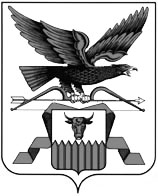 